Cilj: [Kaj je vaš cilj v karieri? Pritegnite pozornost ter bodite kratki in jedrnati.]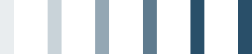 [Vaše ime], [Stopnja izobrazbe]Telefon: [Telefonska številka] | E-pošta: [E-poštni naslov][Ulica, poštna številka, kraj]IzobrazbaIzkušnjeIzkušnje[Šest razdelkov strani, kamor lahko dodajate vsebino (kot je tale), je oblikovanih s fiksno višino, zato vam ni treba skrbeti zaradi postavitve strani. V vsakem od teh razdelkov je prostora za približno toliko besedila, kot ga vidite v treh odstavkih z namigi, prikazanimi tukaj.Če si želite kadar koli ogledati življenjepis, vključno z oblikovanjem in postavitvijo strani, na zavihku »Ogled« na traku kliknite pogled za branje.][Če želite besedilo označbe mesta zamenjati s svojim, ga izberite in začnite tipkati.Najboljše rezultate boste dosegli tako, da na desno in levo stran znakov izbora ne vključite presledkov.][Želite dodati več besedila? Vsebino lahko preprosto oblikujete tako, da bo videti odlično.Na zavihku »Osnovno« si oglejte skupino »Slogi«, kjer lahko hitro dostopite do vseh oblikovanj besedila, ki ga vidite v tem dokumentu.]IzkušnjeNagrade in članstvaStrokovna znanja in veščine[Naziv delovnega mesta][Ime podjetja][Tukaj lahko dodate kratek povzetek ključnih odgovornosti in najvidnejših dosežkov.][Ali ste predsednik bratovščine ali pa vodja dobrodelne organizacije? Vodenje imate v krvi, ne bodite skromni!][Izkušnje ste pridobili s trdim delom, ne bodite sramežljivi. Tukaj navedite ključna in najpomembnejša znanja.]